PLAN   PARA  LA  SEMANA  DEL  20  AL  24  DE  ABRILy   LOS   DÍAS   27   y   28   DE   ABRILNatalia Gutiérrez, FrancésAnte todo espero que todos (alumnado y familias) sigáis bien.Generalidades importantes:Deberéis entregar los trabajos :en la plataforma Moodle con las credenciales IdEA (Claves de PASEN) adjuntando un archivo en el apartado correspondiente a cada tarea (cada tarea se entrega  por separado) y no por correo Moodle porque no tengo acceso a la calificación (fotos no: ni del cuaderno ni de la pantalla de ordenador)o en Séneca Pasen (si no tenéis acceso a la plataforma Moodle) adjuntando un archivo al correo (fotos no: ni del cuaderno ni de la pantalla de ordenador)Las tareas recibidas por correo de Google personal serán eliminadas automáticamente.Las tareas recibidas por el correo electrónico (franceshipatia@gmail.com) SOLO serán eliminadas si se reciben por la Plataforma Moodle también.Las tareas deben siempre incluir los siguientes requisitos:nombre del archivo subido  =  título de la tarea  +  nombre y apellidos del alumnoen la misma tarea: nombre, apellidos, curso y grupo del alumnoPueden todavía entregar las tareas de la semana pasada si no lo habéis hecho ya que he ampliado el plazo hasta el miércoles 22 de abril en la Moodle (y por lo tanto también para los que usan Pasen). La puntualidad de tareas (como las entregadas en su plazo anterior correspondiente) será considerada positivamente.Al alumnado de Francés: (por orden de aparición en el horario semanal)Indicaciones y deberes: Las siguientes indicaciones están en francés para que practiquéis también la comprensión lectora que voy calificando según hagáis los ejercicios.Como todavía quedan alumnos sin el acceso oficial (claves) a la Moodle, no he incluido el trabajo de expresión escrita en la Moodle (como dije la semana pasada) hasta publicarlo en la web en este archivo para que todos tengan las mismas oportunidades temporales.4ºESO:   (24 alumnos)   (2 instrucciones)Théorie de l'unité 6.Consultez, dans votre livre de classe, les explications suivantes: (pour cette semaine)le comparatif des adjectifs et des adverbes à la page 67le futur simple à la page 69les pronoms COD qu'on a déjà vus en classe à la page 69et envoyez-moi (obligatoirement) (Moodle o Pasen) un petit commentaire ou vos doutes pour chaque, comme par exemple:Le comparatif des adjectifs et des adverbes: "C'est très facile!"  Le futur simple: "C'est comme en espagnol."Les pronoms COD: "Je me souviens bien."Commentaire sur le film.Travail d'expression écrite avec une note sur 10.  (Moodle o Pasen)Écrivez un commentaire personnel (nada de resumen) du film français "Les choristes" en 60 mots minimum et 70 maximum selon les indications suivantes :à ordinateur et avec une présentation correcte (exemple de présentation à la fin de ce document)sans oublier vos nom, prénom, groupe et la date du jour à rendre: le 05/05/2020 en français, en toutes lettres et avec la saison, comme toujours (date limite)avec un titre personnelsans répétition ni de nom, ni de verbe, ni d'adjectif, ni d'adverbe: rappelez-vous des synonymes.sans liste de plus de trois (par exemple, trois adjectifs) s'il y a nécessité d'une listeen utilisant des connecteurs (au lieu de faire des paragraphes directement) comme par exemple:D'abord, (pour commencer l'écrit)En plus, D'autre part,Et puis,Cependant, (=mais)Finalement, en utilisant le passé composé et d'autres temps verbaux si nécessairesle nombre total de mots à la fin.Vous pouvez (pas obligatoire), par exemple.dire si vous avez aimé le film ou pas et pourquoiparler de l'histoire en généralparler des acteurs, des scènes (d'action, de suspense, de tristesse, de joie,...), de la musique, des paysages, de l'époque, ou ...parler de ce que vous avez adoré, détesté, préféré...recommander le film ou pas et dire pourquoi1ºESO:   (14 alumnos)   (2 instrucciones)Théorie de l'unité 3.Révisez, dans votre livre de classe, : (pour cette semaine)les verbes en -ER à la forme affirmative et négative à la page 35les verbes en -ER à la page 37et envoyez-moi (obligatoirement)(Moodle o Pasen) un petit commentaire ou vos doutes pour chaque, comme par exemple:La forme affirmative et négative: "C'est très facile!"  Les verbes en -ER: "Je me rappelle bien."Commentaire sur le film.Travail d'expression écrite avec une note sur 10. (en Moodle o Pasen)Faites un commentaire personnel (nada de resumen) du film français "Les choristes" en 20 mots minimum et 30 maximum selon les indications suivantes :à ordinateur et avec une présentation correcte(exemple de présentation à la fin de ce document)sans oublier vos nom, prénom, groupe et la date du jour à rendre: le 05/05/2020 en français, en toutes lettres et avec la saison, comme toujours (date limite)avec un titre personnelsans répétition ni de nom, ni de verbe, ni d'adjectif, ni d'adverbe: rappelez-vous des synonymes.sans liste de plus de trois (par exemple, trois adjectifs) s'il y a nécessité d'une listeen utilisant des connecteurs comme par exemple:D'abord, (pour commencer l'écrit)En plus, Finalement, en utilisant le présent de l'indicatif pour les verbes conjuguésle nombre total de mots à la fin.Vous pouvez (pas obligatoire), par exemple.utiliser : "je pense que..."    "je trouve (l'histoire, le personnage...)..."utilise les verbes "aimer", "adorer", "détester",...parler de l'histoire en général des acteurs, des scènes (d'action, de suspense, de tristesse, de joie,...), de la musique, des paysages, de l'époque, ou ...3ºESO C y D:   (28 alumnos)   (2 instrucciones)Théorie de l'unité 3.Consultez, dans votre livre de classe, les explications suivantes: (pour cette semaine)le pluriel des adjectifs possessifs à la page 35l'impératif et les pronoms COD à la page 37et envoyez-moi (obligatoirement) (Moodle o Pasen) un petit commentaire ou vos doutes pour chaque, comme par exemple:Le pluriel des adjectifs possessifs: "C'est très facile!"  L'impératif et les pronoms COD: "C'est comme en espagnol."Commentaire sur le film.Travail d'expression écrite avec une note sur 10.  (en Moodle o Pasen)Écrivez un commentaire personnel (nada de resumen) du film français "Les choristes" en 35 mots minimum et 45 maximum selon les indications suivantes :à ordinateur et avec une présentation correcte (exemple de présentation à la fin de ce document)sans oublier vos nom, prénom, groupe et la date du jour à rendre: le 05/05/2020 en français, en toutes lettres et avec la saison, comme toujours (date limite)avec un titre personnelsans répétition ni de nom, ni de verbe, ni d'adjectif, ni d'adverbe: rappelez-vous des synonymes.sans liste de plus de trois (par exemple, trois adjectifs) s'il y a nécessité d'une listeen utilisant des connecteurs comme par exemple:D'abord, (pour commencer l'écrit)En plus, D'autre part,Et puis,Cependant, (=mais)Finalement, en utilisant le présent de l'indicatif pour les verbes conjuguésle nombre total de mots à la fin.Vous pouvez (pas obligatoire), par exemple.dire si vous aimez le film ou pas et pourquoiparler de l'histoire en généralparler des acteurs, des scènes (d'action, de suspense, de tristesse, de joie,...), de la musique, des paysages, de l'époque, ou ...parler de ce que vous adorez, détestez, préférez...recommander le film ou pas et dire pourquoi3ºESO A y B:   (14 alumnos)  (las 2 instrucciones anteriores)Vous devez lire les indications données à l'autre groupe de 3ème et cette fois les dates sont les mêmes pour tous les groupes.1ºde bachillerato A y B (grupo de principiantes):   (27 alumnos)   (2 instrucciones)Théorie de l'unité 4.Consultez, dans votre livre de classe, les explications suivantes: (pour cette semaine)l'heure aux pages 68 et 71les pronoms personnels COD à la page 71et envoyez-moi (obligatoirement) (Moodle o Pasen) un commentaire ou vos doutes pour chaque, comme par exemple:L'heure: "C'est très facile!"  Les pronoms personnels COD: "C'est comme en espagnol."Commentaire sur le film.Travail d'expression écrite avec une note sur 10.  (en Moodle o Pasen)Écrivez un commentaire personnel (nada de resumen) du film français "Les choristes" en 50 mots minimum et 60 maximum selon les indications suivantes :à ordinateur et avec une présentation correcte (exemple de présentation à la fin de ce document)sans oublier vos nom, prénom, groupe et la date du jour à rendre: le 05/05/2020 en français, en toutes lettres et avec la saison, comme toujours (date limite)avec un titre personnelsans répétition ni de nom, ni de verbe, ni d'adjectif, ni d'adverbe: rappelez-vous des synonymes.sans liste de plus de trois (par exemple, trois adjectifs) s'il y a nécessité d'une listeen utilisant des connecteurs (au lieu de faire des paragraphes directement ) comme par exemple:D'abord, (pour commencer l'écrit)En plus, D'autre part,Et puis,Cependant, (=mais)Finalement, en utilisant le présent de l'indicatif ou le passé composé ou d'autres temps verbaux si nécessairesle nombre total de mots à la fin.Vous pouvez (pas obligatoire), par exemple.dire si vous avez aimé le film ou pas et pourquoiparler de l'histoire en généralparler des acteurs, des scènes (d'action, de suspense, de tristesse, de joie,...), de la musique, des paysages, de l'époque, ou ...parler de ce que vous avez adoré, détesté, préféré...recommander le film ou pas et dire pourquoiAl alumnado de Refuerzo de Lengua: Según el acuerdo tomado en la reunión semanal de Departamento de Lengua Castellana y Literatura, el alumnado de Refuerzo de Lengua se centrará de momento exclusivamente en las indicaciones y requerimientos dados por su profesora de Lengua castellana y Literatura para no aumentar la carga de trabajo.Además, sigo insistiendo en que leáis:las noticias de vuestro interés buscando las palabras necesarias para un completo entendimiento.libros, cómics, reportajes, etc. de vuestro interés buscando las palabras necesarias para un completo entendimiento para ejercitar no solo la lectura (si lo hacéis en voz alta como ejercicio), sino también la comprensión lectora, y quizás también reducir faltas de ortografía.EXEMPLE DE PRÉSENTATION POUR LE TRAVAIL D'EXPRESSION ÉCRITENom:                                                                                                                              Prénom:Groupe:1º E. S. O. …Date :(jour, nº en lettres, mois, saison)........................................................................................................................   COMMENTAIRE  SUR  LE  FILMTravail d'expression écrite(3ème  trimestre 2019 ~ 2020)...........................................................................................................................................................................................................................................................................................................................................................................................................................................................................................................................................................................................................................................................................................................................................................................................................................................................................................................................................................................................................................................................................................................................................................................................................................................................................................................................................................................................................................................................................................................................................................................................................................................................................................................................................................................................................................................................................................................................Nombre total de mots:............IES HIPATIA	Departamento de Francés, curso 2019~2020Plan para la semana del 20 al 24 de abril, y los días 27 y 28 de abril, Natalia Gutiérrez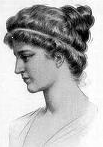 